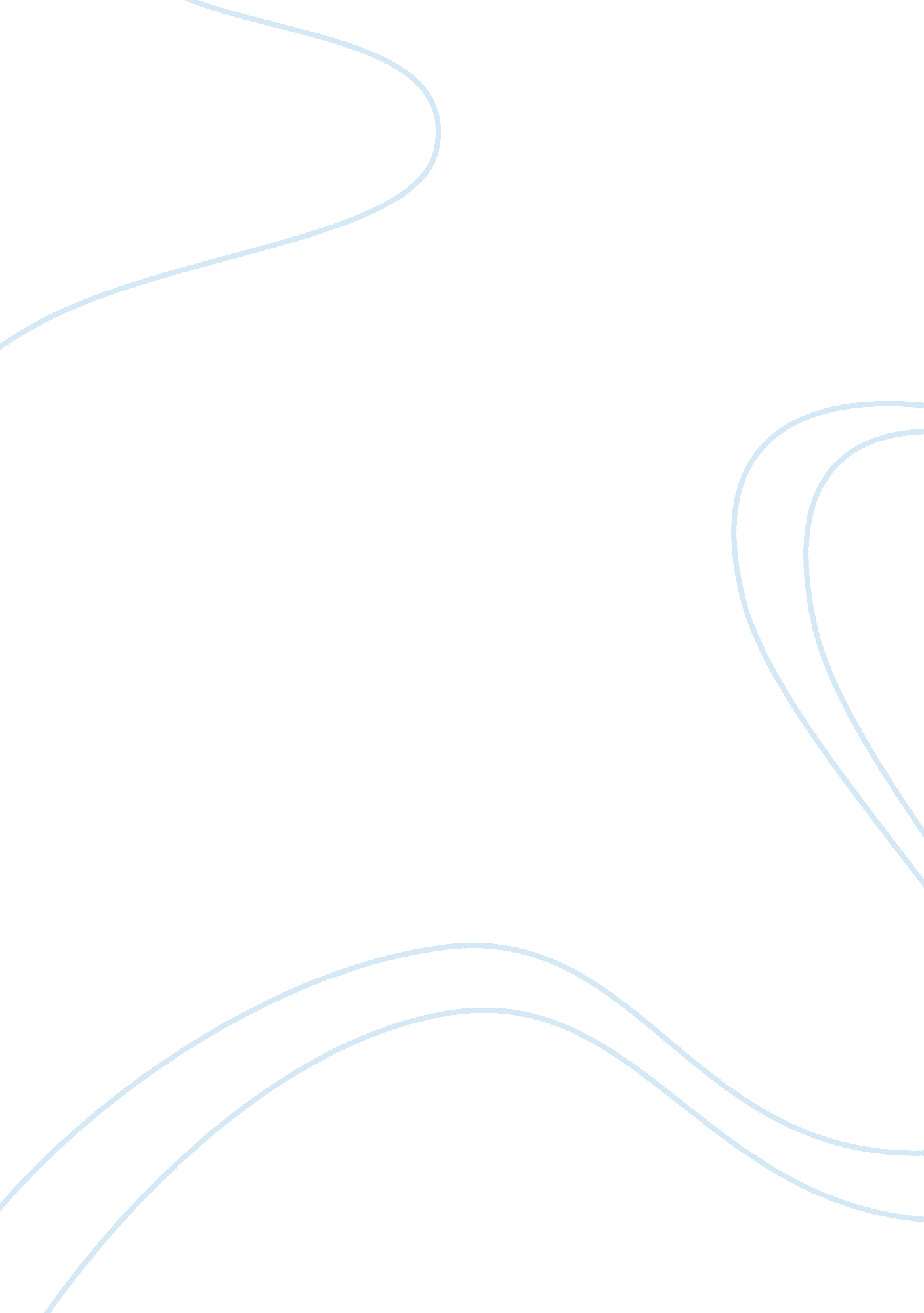 Human sexuality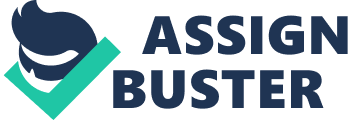 Homosexuality Axia College University of PhoenixMay 30th, 2010Cheyenne HallSexual orientation includes a persons??™ attraction to another person, as well as a persons??™ interest in starting a romantic relationship with another person. There are two types of sexual orientation, heterosexuality and homosexuality. Heterosexuality is the more commonly known form of sexual orientation. This is when a person of one sex is physically attracted to, and wishes to form a relationship with a person of the opposite sex. The more commonly known term for heterosexuality is ??? straight,??? or the relationship between a man and woman or woman and man. Homosexuality is the other type of sexual orientation. Homosexuality occurs when a person of one sex is physically attracted to someone of the same sex. By definition, ??? Homosexuality is romantic or sexual attraction or behavior among members of the same sex. As a sexual orientation, homosexuality refers to “ an enduring pattern of or disposition to experience sexual, affectionate, or romantic attractions primarily to” people of the same sex; “ it also refers to an individual??™s sense of personal and social identity based on those attractions, behaviors expressing them, and membership in a community of others who share them.??? According to www. wikipedia. com, ??? Homosexuality is one of the three main categories of sexual orientation, along with bisexuality and heterosexuality, within the heterosexual-homosexual continuum. The now longstanding consensus of the behavioral and social sciences and the health and mental health professions is that homosexuality per se is an example of normal and positive variation within human sexual orientation. Currently the most common adjectives in use to describe someone who is homosexual are lesbian for women and gay for men, though gay can refer to either men or women.??? As for the sexual orientation between homosexuals versus heterosexuals, many heterosexuals believe that a person who is homosexual has a desire to become a heterosexual, when in fact, this is not the case. According to chapter ten of our text book regarding sexual orientation, it states that ??? a homosexual person??™s relationship with his/her partner is about more than sex, in fact it is about the intimate, close feelings he/she shares emotionally. ??? With that being said, a persons??™ sexual orientation is not necessarily defined through sexual relationships that a person has, for example there are many heterosexual people who have engaged in some form of homosexual activity at some point in his/her life; but still view themselves as a heterosexual. There are also situations where people have had feelings for someone of the same sex, but because of strict family values or religious reasons, has refused to act on his/her feelings. Bi-sexuality is another form of sexual orientation. This type of orientation occurs when a person is attracted to both males and females, and has either been involved in a relationship. Some people believe that people who claim to be bi-sexual use this as a ??? cop out,??? simply because they do not want to admit to being gay or a lesbian. Homosexuality has existed for many, many years. In ancient Greece, homosexuality was practiced between adult men and adolescent males, where an adult male would thrust his penis between an adolescent males legs, not entering into the anus, until he ejaculated. Another historical fact of homosexuality is the destroying of ??? Sodom??? by God, which took place because of the numerous amounts of male to male sexual acts that were taking place, which were viewed as abominations in the site of God and the Christians. Coming out, or choosing to tell someone about his/her sexual orientation can be difficult. When a person who is homosexual makes the decision to ??? come out??? to family and friends about his/her sexual orientation, they are reluctant because they know that there may be some back lash and negativity toward them, which make it difficult to be honest about his/her sexual orientation. Because of the anticipated negative reactions, many homosexuals may choose to remain quiet about their sexual orientation, which can create bigger issues in the long run. I personally feel that the view of homosexuality and heterosexuality has been influenced over the years by the historical perspective as well as what is learned from one??™s family views on that subject. Some people are raised to believe that homosexuality is wrong and an abomination, while others has been taught that these types of relationships are normal. Those who have been taught that these relationships are not normal, usually have personal issues with those who are not heterosexual, and may even be involved in some sort of hate crime against those persons who are homosexual, while those persons who are raised that these relationships are normal do not understand why he/she is being judged or discriminated against. I was taught at a young age that homosexuality is wrong and an abomination against God, however as I have gotten older, I try to be more open minded and not judge those who are homosexual. While I do not have any sexual feelings toward someone of the same sex, I try my best to not be influenced by others who judge people who are in a homosexual relationship. 